平成 2２ 年	青森県の人口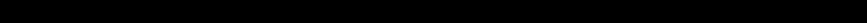 ま	え	が	き青森県人口移動統計調査は、本県が「青森県統計調査条例」及び「青森県人口移動統計調査規程」に基づき、県内の人口移動の実態を明らかにすることを目的として毎月実施している調査です。毎月の調査結果については、「青森県の推計人口」として公表していますが、この度、平成２ １ 年１ ０ 月１ 日から平成２ ２ 年９ 月３ ０ 日までの１ 年間の調査結果を「平成２ ２ 年 青森県の人口」としてとりまとめました。本書が、県・市町村の各種施策の企画立案及び計画作成の基礎資料として、また、企業の経済活動や学術研究などの分野においても幅広く御活用いただければ幸いです。調査の実施にあたり、御協力をいただいた県民のみなさまをはじめ関係者の方々に対しまして、心より感謝するとともに、今後とも一層の御協力を賜りますようお願い申し上げます。平成２ ３ 年３ 月青森県企画政策部長佐々木	郁夫目	次利用にあたって    ────────────────────────────────    １ 用 語 の 説 明    ──────────────────────────────────  ４ 結果の概要１ 県推計人口 ────────────────────────────────  ５２ 人口動態（１） 自 然 動 態     ─────────────────────────────── ６（２） 社 会 動 態     ─────────────────────────────── ７３     年齢別推計人口     ──────────────────────────────    ８４	年齢別県外転出入状況	───────────────────────────	９ 参考		理由別人口移動状況	──────────────────────────	１０統	計	表第１表  推計人口、性比   ──────────────────────────   １６ 第 ２ 表  人 口 動 態  ─────────────────────────────  １７ 第 ３ 表  自 然 動 態  ─────────────────────────────  １８ 第 ４ 表  社 会 動 態  ─────────────────────────────  １９ 第５表  月別人口動態   ───────────────────────────   ２０ 第６表 年齢（３区分）別推計人口、割合、指数、平均年齢 ────────── ２１ 第７表 年齢（５歳階級）別推計人口  ────────────────────  ２５ 第８表 年齢（各歳）別推計人口  ──────────────────────  ３０ 第 ９ 表 世 帯 数  ────────────────────────────── ４９参	考	表第１０表 推計人口、性比（平成２３年１月１日現在） ────────────  ５１ 第１１表 人口動態（平成２２年１月１日から平成２２年１２月３１日まで）─── ５２ 第１２表 自然動態（平成２２年１月１日から平成２２年１２月３１日まで）─── ５３ 第１３表 社会動態（平成２２年１月１日から平成２２年１２月３１日まで）─── ５４ 第１４表   月別人口動態───────────────────────────    ５５ 第１５表    世帯数（各年１月１日現在）────────────────────   ５６青森県人口移動統計調査規程    ─────────────────────────   ５７利	用	に	あ	た	っ	て１	「青森県人口移動統計調査」のあらまし（１）調査の目的この調査は、青森県内の人口移動の実態を常時的確に把握し、各種行政の基礎資料を得ることを目的とする。（２）調査方法｢住民基本台帳法｣及び「外国人登録法」の規定に基づく住民の市町村への届出及び届出者に対するアンケート調査結果を集計することによる。なお、本調査は「青森県統計調査条例」（平成２１年３月条例第１２号）及び「青森県人口移動統計調査規程」（平成１２年３月青森県告示第１６６号）に基づいている。（３）調査の期日調査は、毎月１日現在で、前月１月間の人口移動について行う。（４）調査事項ア	出生者数（男女別） イ	死亡者数（男女別）ウ	転入者数（男女、県内・県外別） エ	転出者数（男女、県内・県外別）オ	従前の住所地・居住地別県内転入者数（男女別） カ	理由別移動者数（男女、県内・県外別）キ	年齢別推計人口（男女、各歳別） ク	世帯数２	人口、世帯数の推計方法について推計人口は、直近の国勢調査人口を基礎とし、これに市町村から毎月報告のあった出生数、死亡数、転入者数及び転出者数（外国人を含む）を加減することにより算出している。ただし、国勢調査が実施された年の１０月１日現在の人口は、総務省統計局の国勢調査人口の公表値である※。推計世帯数も同様に、直近の国勢調査結果を基礎とし、これに市町村から毎月報告される世帯増減数を加減することにより算出している。※ 国勢調査は住民票を移さない居住者も調査対象となるが、推計人口は住民票の移動により社会増減数を算定しており、国勢調査年（参考表では国勢調査実施の翌年）の人口増減数は、自然増減数と社会増減数を足した数値と一致しないため、利用に際して留意されたい。なお、県人口の推計は、平成１２年までは県間移動者数に加え、県内市町村間移動者数も含めていたが、平成１３年以降は県内市町村間移動者数を含めないことと変更しているので留意されたい。このように、県推計人口は、県内市町村間の移動者数を含んでいないため、各市町村の推計人口の総計とは一致しない。３	出生者数と死亡者数について出生者数及び死亡者数は、厚生労働省が行っている「人口動態統計」とは、次のとおり出生者及び死亡者の数を統計データとする時期の違いにより、数値が一致しない。「青森県人口移動統計調査」	出生又は死亡の届出があった時点で統計データとする。「人口動態統計」	出生又は死亡が発生した時点で統計データとする。４	県内転入と県内転出について県内転入と県内転出では、両者は伴って起こる現象であるが、届出時期のずれ等により両者の数は必ずしも一致しない。５	年齢別推計人口について国勢調査における調査基準日が毎回１０月１日であることから、年齢別推計人口の基準日はこれに合わせ、平成２２年１０月１日現在とした。なお、年齢別推計人口に用いる年齢は、平成２２年９月３０日現在の満年齢である。平成２２年１０月１日現在で国勢調査が実施されたが、本書における年齢別推計人口は、平成１７年国勢調査結果を基礎に推計しており、今後公表される平成２２年国勢調査による年齢別人口とは数値が異なるため、利用に際して留意されたい。また、人口のとらえ方について、国勢調査と住民基本台帳法及び外国人登録法の定義には若干の相違があり、例えば、国勢調査では原則として実際に３ヶ月以上住んでいるか、又は住むことになっている人が調査の対象となるが、住民基本台帳による増減数は同台帳に登録又は抹消した時点で数えられるといった報告誤差により、一部の年齢層（人数の少ない高年齢層や年齢不詳者） にマイナスを生じることがあるため、利用に際して留意されたい。６	理由別人口移動状況理由別人口移動状況は、市町村窓口へ転入又は転出の届出を行った者の中で「県内転入者」、「県外転入者」及び「県外転出者」に対するアンケート調査に基づくものであり、無回答等もあるため、実際の移動者数とは一致しない。７	県内市町村合併状況について平成１６年以降の県内市町村の合併状況は以下のとおりである。用	語	の	説	明出 生 者 数	出生届により住民票に記載された者の数死 亡 者 数	死亡届により住民票から削除された者の数転 入 者 数	転入届及び職権により住民票に記載された者の数転 出 者 数	転出届及び職権により住民票から削除された者の数転	入県 内 転 入	県内他市町村からの転入県 外 転 入	県外からの転入不	明	転出取消しや職権により住民票に記載された場合等転	出県 内 転 出	県内他市町村への転出県 外 転 出	県外への転出不	明	転入取消しや職権により住民票から削除された場合等自然増減数	（出生者数）－（死亡者数）自然増減率	（自然増減数）÷	（前年の１０月１日現在人口）×１００社会増減数	（県外からの転入者数＋転入不明）－（県外への転出者数＋転出不明）社会増減率	（社会増減数）÷	（前年の１０月１日現在人口）×１００人口増減数	（自然増減数）＋（社会増減数）人口増減率	（人口増減数）÷	（前年の１０月１日現在人口）×１００１ 県人口平成22年国勢調査人口速報集計結果（総務省統計局     平成23年2月25日）による平成22年10月1日現在の本県人口は、1,373,164人で、前年に比べ9,353人の減少となった。10月1日現在の人口の推移をみると、昭和58年10月1日現在の1,529,269人をピークに減少傾向が     続いている。表１	推計人口及び人口動態の推移（単位：人、％）（注１） 推計人口は１０月１日現在。（注２） 人口増減率＝（前年１０月から当年９月までの人口増減数）÷（前年の１０月１日現在の人口）×100（注３）   昭和５０、５５、６０、平成２、７、１２、１７、２２年の人口は、国勢調査結果であり、人口増減数は、「利用にあたって」（p.1参照）の脚注にあるとおり、自然増減数と社会増減数を足した数値と一致しない。（注４） 平成１３年以降の社会増減数には、県内市町村間の移動者数は含まれない。２ 人口動態自然動態平成 21 年 10 月 1 日から平成 22 年 9 月 30 日までの出生者数は 9,754 人、死亡者数は 15,973 人で、出生者数と死亡者数の差である自然増減数は、6,219 人の減少となった。前年に比べ、出生者数は 121 人(1.26％)の増加、死亡者数は 473 人(3.05％)の増加で、自然増減数は、減少幅が352 人の拡大となった。自然増減率は、前年より 0.03 ポイント低下のΔ0.45％となった。表２－１ 自然動態の推移（単位：人、％）（注１）  自然増減率＝（前年１０月から当年９月までの自然増減数）÷（前年１０月１日現在の人口）×100社会動態平成 21 年 10 月 1 日から平成 22 年 9 月 30 日までの県外転入者数は 21,977 人、県外転出者数は27,010 人で、転入者数と転出者数の差である社会増減数は、5,033 人の減少となった。前年に比べ、転入者数が 1,506 人(6.41％)の減少、転出者数が 2,895 人(9.68％)の減少で、社会増減数は、減少幅が 1,389 人の縮小となった。社会増減率は前年より 0.10 ポイント上昇のΔ0.36％となった。表２－２ 社会動態の推移（単位：人、％）（注１） 平成１３年以降の社会増減数には、県内市町村間の移動者数は含まれない。（注２）  社会増減率＝（前年１０月から当年９月までの社会増減数）÷（前年１０月１日現在の人口）×100３ 年齢別推計人口平成22年10月1日現在の人口を年齢(３区分)別にみると、年少人口（0～14歳)は前年に比べ4,831人減の173,997人、生産年齢人口（15～64歳)は8,202人減の843,833人、高齢者人口（65歳以上)は1,781人増の353,155人となった。これを構成比でみると、年少人口は前年より0.2ポイント低下の12.7％、生産年齢人口は0.1ポイント低下の61.5％、高齢者人口は0.4ポイント上昇の25.8％となった。表３ 年齢(３区分)別人口の推移（単位：人、％）（注１） 昭和５０、５５、６０、平成２、７、１２、１７年は、国勢調査結果（確定値）である。（注２） 平成２２年は平成１７年国勢調査結果を基礎に推計しているため、平成２２年国勢調査人口とは一致しない。（注３） 総人口には、年齢不詳者数を含んでいる。人口ピラミッド（平成22年10月1日現在)男性	女性90 ～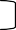 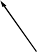 85807570656055504540353025201510514 0001200 0100008000（ 人）60 00400020000 （ 歳）00	20 00	400 0	6000	8000	1000 0	12000	14000（ 人）（注１）90歳以上人口はまとめて90歳以上とし、年齢不詳を除いた。（注２）上記年齢別推計人口は、平成17年国勢調査人口を基礎に推計している。４	年齢別県外転出入状況平成 21 年 10 月 1 日から平成 22 年 9 月 30 日までの県外転出入者数を年齢別に見ると、転入者数は、18 歳から増加し、22 歳がピークとなり、24 歳以降は年齢が高くなるにつれて少なくなっている傾向にある。転出者数は、18 歳が最も多く、次に 22 歳、20 歳と続き、22 歳を超えると年齢が高くなるにつれて少なくなっている傾向にある。ほとんどの年齢において転出超過となっており、特に 18 歳では大幅な転出超過となっている。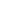 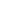 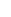 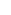 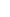 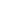 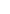 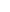 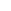 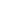 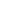 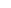 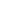 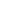 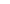 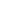 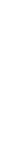 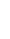 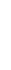 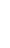 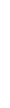 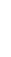 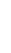 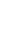 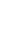 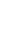 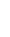 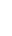 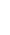 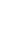 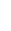 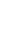 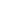 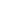 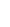 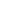 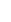 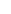 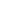 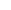 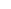 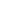 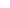 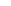 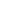 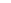 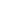 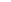 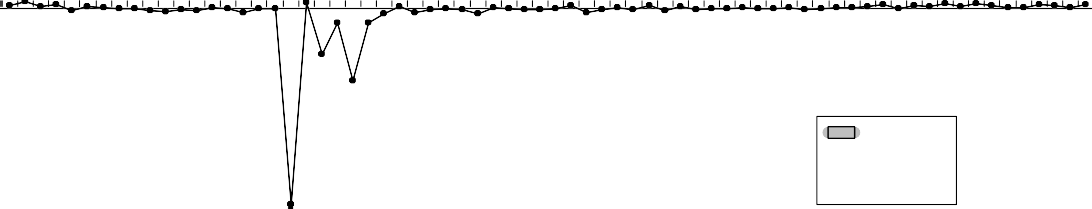 （注１）年齢は移動した月の末日現在。（注２）71 歳以上は各歳別の移動者数が少ないことから、まとめて 71 歳以上とした。（注３）転入・転出者数には県内市町村間の移動者数は含まれない。（参考）理由別人口移動状況平成 21 年 10 月 1 日から平成 22 年 9 月 30 日までの移動者のうち、調査票に対する回答により移動理由を把握できた人数は 31,973 人（県内転入 10,306 人、県外転入 9,513 人、県外転出 12,154 人）である。理由別にみると、転勤が 9,323 人（ 構成比 29.2％ ）で最も多く、次いで就職が 4,955 人（構成比 15.5％ ）、婚姻関係が 3,274 人（ 構成比  10.2％ ）、住宅事情が 2,815 人（ 構成比 8.8％）であった。県内転入では、転勤が  2,608  人（構成比  25.3％）で最も多く、次いで婚姻関係が  2,066人（構成比 20.0％ ）、住宅事情が 2,042 人（ 構成比 19.8％） であった。県外転入では、転勤が  3,179 人（ 構成比 33.4％）で最も多く、次いで転職が 1,226 人（ 構成比 12.9％ ）、就職が 688 人（ 構成比 7.2％ ）、婚姻関係が 615 人（ 構成比 6.5％ ）であった。県外転出では、就職が  3,687 人（ 構成比 30.3％）で最も多く、次いで転勤が 3,536 人（ 構成比 29.1％ ）、就学が 1,216 人（構成比 10.0％ ）、転職が 941 人（構成比 7.7％）であった。年齢階級別構成比でみると、15～ 19 歳では、県内転入は、就学が  22.1％と最も多く、次いで就職が 17.3％であり、県外転入は、転勤が 25.7％ で最も多く、次いで就学が 22.6％ であった。県外転出は、就職が 51.7％と最も多く、次いで就学が  38.3％であり、平成 16 年以降、就職が就学を上回っている。20～ 24 歳では、県内転入は、婚姻関係が 26.6％と最も多く、次いで就職が 18.6％、転勤が 15.0％ であった。また、県外転入は、転職  17.3％、就職 16.9％、転勤 16.1％とほぼ同じ割合であったのに対して、県外転出は、就職が 58.9％ と大きな割合を占めた。25～ 39 歳では、県内転入は、転勤が 27.9％と最も多く、次いで婚姻関係が 27.5％、住宅事情が 18.9％であった。県外転入は、転勤が  39.4％ と最も多く、次いで転職が 15.1％であり、県外転出は、転勤が 43.5％ と最も多く、次いで就職が 17.4％ であった。40～ 59 歳では、県内転入は、転勤が  40.8％と最も多く、次いで住宅事情が 21.1％であった。県外転入及び県外転出は、転勤がそれぞれ 42.9％ 、51.7％と最も多かった。60 歳以上では、県内転入、県外転入及び県外転出で、住宅事情の占める割合が高くなっている。移動者数及び回答数（率） について（ 注 1） 移動理由調査は市町村への届出のあった者に対して実施しており、ここでの移動者数には職権記載・消除者数は含まれていない。（ 注 2） 県内転入と県内転出は伴って起こる現象のため、ここでは転入者の数値を掲載している。表５－１	年齢、理由別移動者数及び構成比（全移動）（単位：人、％）※	年齢は、調査票記入時の年齢である。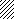 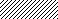 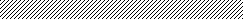 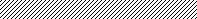 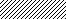 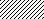 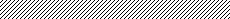 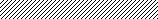 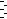 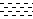 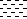 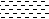 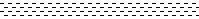 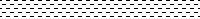 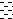 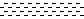 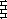 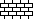 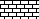 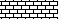 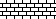 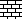 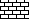 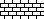 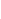 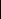 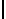 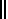 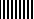 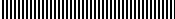 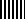 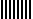 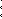 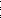 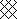 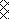 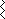 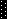 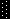 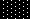 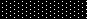 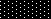 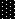 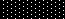 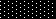 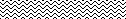 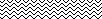 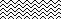 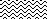 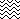 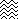 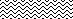 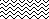 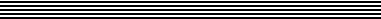 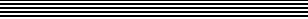 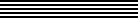 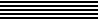 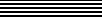 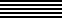 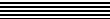 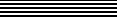 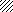 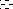 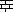 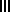 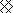 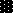 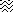 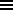 表５－２	年齢、理由別移動者数及び構成比（県内転入）（単位：人、％）※	年齢は、調査票記入時の年齢である。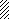 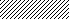 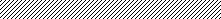 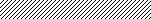 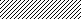 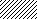 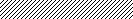 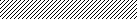 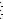 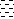 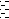 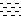 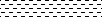 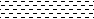 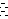 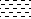 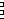 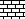 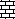 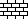 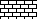 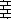 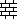 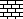 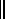 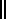 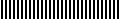 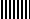 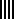 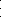 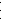 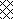 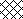 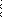 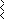 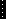 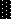 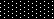 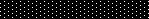 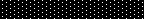 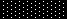 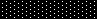 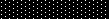 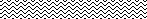 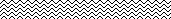 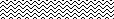 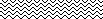 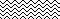 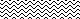 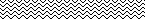 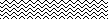 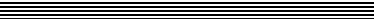 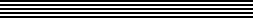 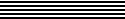 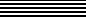 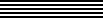 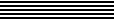 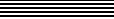 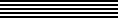 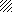 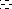 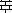 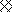 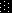 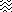 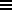 表５－３	年齢、理由別移動者数及び構成比（県外転入）（単位：人、％）※	年齢は、調査票記入時の年齢である。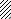 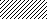 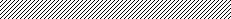 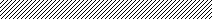 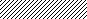 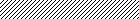 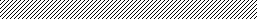 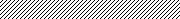 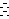 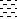 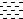 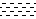 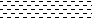 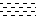 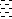 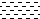 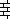 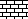 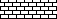 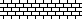 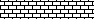 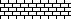 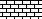 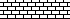 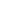 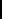 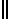 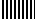 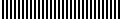 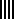 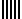 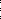 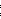 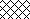 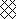 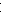 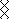 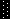 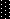 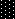 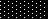 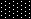 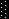 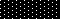 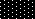 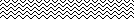 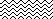 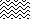 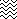 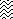 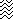 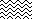 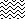 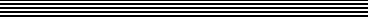 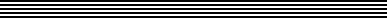 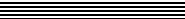 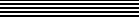 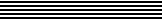 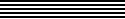 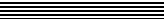 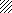 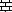 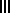 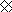 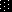 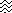 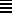 表５－４	年齢、理由別移動者数及び構成比（県外転出）（単位：人、％）※	年齢は、調査票記入時の年齢である。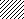 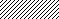 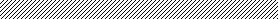 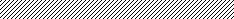 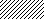 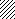 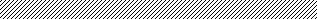 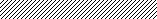 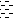 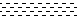 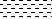 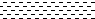 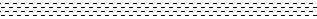 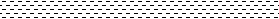 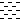 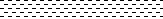 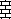 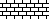 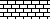 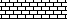 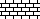 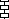 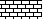 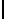 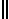 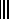 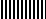 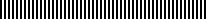 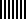 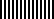 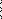 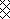 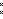 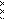 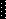 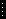 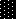 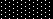 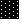 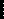 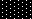 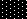 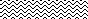 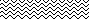 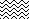 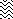 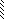 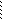 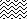 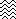 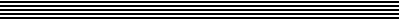 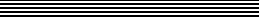 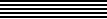 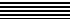 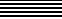 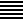 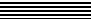 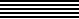 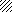 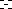 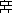 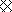 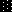 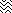 県 推 計 人 口＝国勢調査人口＋	出生者数	－	死亡者数＋（県外からの転入者数	＋	転入不明者数	）－（県外への転出者数	＋	転出不明者数	）市町村推計人口＝国勢調査人口＋	出生者数	－	死亡者数＋	転入者数	－	転出者数推 計 世 帯 数＝国勢調査世帯数＋	世帯増減数新市町村名称合 併 日関 係 市 町 村五	戸	町	（ ご の へ ま ち ）平成16 年7 月1 日五戸町、倉石村十  和 田 市	（ と わ だ し ）平成17 年1 月1 日十和田市、十和田湖町つ  が る 市	（ つ が る し ）平成17年2月11日木造町、森田村、柏村、稲垣村、車力村む	つ	市	（	む	つ	し	）平成17年3月14日むつ市、川内町、大畑町、脇野沢村五所川原市	（ ご し ょ が わ ら し ）平成17年3月28日五所川原市、金木町、市浦村外  ヶ 浜 町	（ そとがはまま ち）平成17年3月28日蟹田町、平舘村、三厩村藤	崎	町	（ ふ じ さ き ま ち ）平成17年3月28日藤崎町、常盤村中	泊	町	（ なかどま りま ち）平成17年3月28日中里町、小泊村八	戸	市	（ は ち の へ し ）平成17年3月31日八戸市、南郷村深	浦	町	（ ふ か う ら ま ち ）平成17年3月31日深浦町、岩崎村七	戸	町	（ し ち の へ ま ち ）平成17年3月31日七戸町、天間林村東	北	町	（ と う ほ く ま ち ）平成17年3月31日上北町、東北町青	森	市	（ あ お も り し ）平成17 年4 月1 日青森市、浪岡町平	川	市	（ ひ ら か わ し ）平成18 年1 月1 日尾上町、平賀町、碇ケ関村南	部	町	（ な ん ぶ ち ょ う ）平成18 年1 月1 日名川町、南部町、福地村弘	前	市	（ ひ ろ さ き し ）平成18年2月27日弘前市、岩木町、相馬村おいらせ町	（ お い ら せ ち ょ う）平成18 年3 月1 日百石町、下田町年	次推計人口人口増減数自然増減数自然増減数社会増減数人口増減率人口増減率昭 和 ５０ 年1,468,646----５１1,482,95214,30614,0702360.97５２1,493,52510,57313,513-2,9400.71５３1,503,3289,80312,780-2,9770.66５４1,511,3728,04412,566-4,5220.54５５1,523,90712,53511,979-5,4210.83５６1,526,9993,09210,930-7,8380.20５７1,528,0831,08410,376-9,2920.07５８1,529,2691,18610,406-9,2200.08５９1,527,363-1,9069,658-11,564-0.12６０1,524,448-2,9158,793-11,635-0.19６１1,519,155-5,2938,088-13,381-0.35６２1,514,972-4,1837,621-11,804-0.28６３1,508,318-6,6545,878-12,532-0.44平成	元1,500,758-7,5604,819-12,379-0.50２1,482,873-17,8853,917-10,107-1.19３1,475,705-7,1683,710-10,878-0.48４1,471,206-4,4993,376-7,875-0.30５1,469,445-1,7612,103-3,864-0.12６1,470,9961,5512,836-1,2850.11７1,481,66310,6671,597-1,1260.73８1,482,0103471,517-1,1700.02９1,479,950-2,060899-2,959-0.14１０1,478,065-1,8851,065-2,950-0.13１１1,475,078-2,987-291-2,696-0.20１２1,475,728650-189-2,7380.04１３1,472,672-3,056-199-199-2,857-0.21-0.21１４1,467,925-4,747-811-811-3,936-0.32-0.32１５1,460,050-7,875-2,243-2,243-5,632-0.54-0.54１６1,450,947-9,103-2,444-2,444-6,659-0.62-0.62１７1,436,657-14,290-4,146-4,146-7,117-0.98-0.98１８1,423,412-13,245-4,099-4,099-9,146-0.92-0.92１９1,408,589-14,823-4,650-4,650-10,173-1.04-1.04２０1,394,806-13,783-4,921-4,921-8,862-0.98-0.98２１1,382,517-12,289-5,867-5,867-6,422-0.88-0.88２２1,373,164-9,353-6,219-6,219-5,033-0.68-0.68年	次出生	者数死亡者数自 然動態年	次総 数男女総 数男男女増 減 数増 減 率増 減 率昭 和 ５１ 年23,49112,01311,4789,4215,2725,2724,14914,0700.960.96５２23,03411,85711,1779,5215,3375,3374,18413,5130.910.91５３22,54011,66310,8779,7605,4645,4644,29612,7800.860.86５４22,23911,42510,8149,6735,4195,4194,25412,5660.840.84５５22,12111,40510,71610,1425,7105,7104,43211,9790.790.79５６20,77210,74510,0279,8425,4755,4754,36710,9300.720.72５７20,30710,4259,8829,9315,4875,4874,44410,3760.680.68５８20,40210,4739,9299,9965,5955,5954,40110,4060.680.68５９20,00610,2269,78010,3485,7065,7064,6429,6580.630.63６０19,2739,9589,31510,4805,7985,7984,6828,7930.580.58６１18,4279,3829,04510,3395,7055,7054,6348,0880.530.53６２17,6638,9148,74910,0425,6085,6084,4347,6210.500.50６３16,6018,5848,01710,7235,8915,8914,8325,8780.390.39平 成 元15,6308,0697,56110,8115,8425,8424,9694,8190.320.32２14,8727,6367,23610,9556,0786,0784,8773,9170.260.26３14,8767,5267,35011,1666,2576,2574,9093,7100.250.25４14,8457,6547,19111,4696,4106,4105,0593,3760.230.23５14,3477,3237,02412,2446,7786,7785,4662,1030.140.14６14,6817,5347,14711,8456,5806,5805,2652,8360.190.19７14,2147,1747,04012,6176,9396,9395,6781,5970.110.11８13,8617,1516,71012,3446,8266,8265,5181,5170.100.10９13,7647,0396,72512,8657,0097,0095,8568990.060.06１０13,7836,9506,83312,7187,0627,0625,6561,0650.070.07１１13,2316,7676,46413,5227,3867,3866,136-291-0.02-0.02１２12,8666,5996,26713,0557,1427,1425,913-189-0.01-0.01１３12,9056,4716,43413,1047,2637,2635,841-199-0.01-0.01１４12,6716,5386,13313,4827,2967,2966,186-811-0.06-0.06１５11,9576,1295,82814,2007,8237,8236,377-2,243-0.15-0.15１６11,6625,9835,67914,1067,7547,7546,352-2,444-0.17-0.17１７10,7695,5215,24814,9158,2178,2176,698-4,146-0.29-0.29１８10,6035,3145,28914,7028,0038,0036,699-4,099-0.29-0.29１９10,2035,1765,02714,8538,0308,0306,823-4,650-0.33-0.33２０10,3285,2875,04115,2498,1808,1807,069-4,921-0.35-0.35２１9,6334,9754,65815,5008,3258,3257,175-5,867-0.42-0.42２２9,7544,9164,83815,9738,5238,5237,450-6,219-0.45-0.45年	次転入	者数転出	者数" 会動態年	次総	数男女総 数男女増 減 数増 減 率増 減 率昭 和 ５１ 年75,08439,92735,15774,84838,91135,9372360.020.02５２75,12840,14434,98478,06840,87837,190-2,940-0.20-0.20５３76,16540,51735,64879,14241,92837,214-2,977-0.20-0.20５４75,64440,36835,27680,16642,24937,917-4,522-0.30-0.30５５73,47738,99534,48278,89842,18836,710-5,421-0.36-0.36５６72,00438,42333,58179,84242,84137,001-7,838-0.51-0.51５７70,62037,62132,99979,91242,86037,052-9,292-0.61-0.61５８70,95937,56833,39180,17942,72037,459-9,220-0.60-0.60５９66,61135,18631,42578,17541,68436,491-11,564-0.76-0.76６０66,12335,12630,99777,75841,57936,179-11,635-0.76-0.76６１64,28334,32529,95877,66441,82135,843-13,381-0.88-0.88６２63,07433,78629,28874,87839,51135,367-11,804-0.78-0.78６３62,23733,29128,94674,76940,10034,669-12,532-0.83-0.83平 成 元61,70033,33928,36174,07940,32133,758-12,379-0.82-0.82２62,21133,01629,19572,31839,01733,301-10,107-0.67-0.67３60,18032,60827,57271,05838,52732,531-10,878-0.73-0.73４60,29732,43527,86268,17236,82131,351-7,875-0.53-0.53５62,32133,38028,94166,18535,14531,040-3,864-0.26-0.26６61,77133,13828,63363,05633,23929,817-1,285-0.09-0.09７61,62633,08728,53962,75233,37629,376-1,126-0.08-0.08８60,64032,60628,03461,81032,85528,955-1,170-0.08-0.08９59,61731,66927,94862,57633,05429,522-2,959-0.20-0.20１０57,56630,66726,89960,51632,26728,249-2,950-0.20-0.20１１56,75430,43626,31859,45031,64727,803-2,696-0.18-0.18１２55,29229,54625,74658,03030,64227,388-2,738-0.19-0.19１３28,14116,26311,87830,99817,56413,434-2,857-0.19-0.19１４28,09815,98812,11032,03417,66614,368-3,936-0.27-0.27１５27,37815,49611,88233,01018,40914,601-5,632-0.38-0.38１６25,72014,47011,25032,37917,92714,452-6,659-0.46-0.46１７24,80914,15410,65531,92617,96513,961-7,117-0.49-0.49１８23,91213,9609,95233,05818,69714,361-9,146-0.64-0.64１９23,01113,4959,51633,18418,83214,352-10,173-0.71-0.71２０22,89513,2409,65531,75717,95013,807-8,862-0.63-0.63２１23,48313,9579,52629,90516,77513,130-6,422-0.46-0.46２２21,97712,8399,13827,01015,12311,887-5,033-0.36-0.36年	次構構成 比成 比年	次総 人 口年少人口（0～14歳）生産年齢人口（15～64歳）高齢者人口（65歳以上）年少人口（0～14歳）生産年齢人口（15～64歳）生産年齢人口（15～64歳）高齢者人口（65歳以上）昭 和 ５０ 年1,468,646380,218977,541110,75225.925.966.67.5５５1,523,907366,4541,022,786134,51624.024.067.18.8６０1,524,448338,5541,027,329158,54722.222.267.410.4平成	２1,482,873289,0821,000,804191,77619.519.567.512.9７1,481,663252,414991,311236,74517.017.066.916.0１２1,475,728223,141964,661287,09915.115.165.419.5１７1,436,657198,959910,856326,56213.813.863.422.7１８1,423,412194,018896,042333,07213.613.663.023.4１９1,408,589188,669879,629340,01113.413.462.424.1２０1,394,806184,226864,347345,95313.213.262.024.8２１1,382,517178,828852,035351,37412.912.961.625.4２２1,371,265173,997843,833353,15512.712.761.525.8年齢転入者数転出者数差引増減年齢転入者数転出者数差引増減年齢転入者数転出者数差引増減03883711726713778-6552149173-2413673066127683719-3653144152-82290287328628654-2654150164-1432842632129610641-315515915184239285-4630541617-7656144124205223223031571582-1157125144-196231245-1432522540-1858140122187164189-2533474508-345912812538166185-1934471507-3660189149409140179-3935483498-1561117119-210115169-5436475464116213392411186124-3837410475-6563118103151298138-4038372408-36644348-5136778-1139363375-12656676-10145472-1840363395-32668761261573136-63413203011967675017163553-1842269309-40684153-12173053-2343245243269482523186632,911-2,24844210237-277029218197386904845221240-1971 ～352526-174207171,252-53546207228-21総数21,97727,010-5,03321663848-18547195209-14221,1231,957-83448212236-24238371,021-18449175190-1524864946-8250197205-825801793851162199-37区	分県内転入県外転入県外転出計移動者数18,81121,22526,33066,366回答数10,3069,51312,15431,973回答率54.8%44.8%46.2%48.2%年齢理由総 数転 勤就 職転 職就 学卒 業婚  姻関  係住  宅事  情その他２２年実数31,9739,3234,9552,5911,8792643,2742,8156,872合計２２年構成比２２年構成比100.029.215.58.15.90.810.28.821.5２１年構成比２１年構成比100.026.317.28.75.80.810.18.922.2２２年実数4,1521,7649621718124975558400— 14２２年構成比２２年構成比100.042.52.35.24.40.012.013.420.2２１年構成比２１年構成比100.039.92.85.63.60.012.314.821.1２２年実数3,3962751,2501341,102509410738415— 19２２年構成比２２年構成比100.08.136.83.932.41.52.83.211.3２１年構成比２１年構成比100.06.739.04.530.71.52.92.512.2２２年実数6,2207532,2926363831875862211,16220— 24２２年構成比２２年構成比100.012.136.810.26.23.09.43.618.7２１年構成比２１年構成比100.010.638.710.46.52.68.83.418.8２２年実数11,2124,0921,0021,174158211,7949692,00225— 39２２年構成比２２年構成比100.036.58.910.51.40.216.08.617.9２１年構成比２１年構成比100.033.29.511.31.10.215.99.119.8２２年実数5,1922,3342573715342785771,31840— 59２２年構成比２２年構成比100.045.04.97.11.00.15.411.125.4２１年構成比２１年構成比100.041.55.88.21.10.05.311.426.6２２年実数746794545101214042460— 64２２年構成比２２年構成比100.010.66.06.00.10.01.618.856.8２１年構成比２１年構成比100.07.45.86.90.00.01.824.054.1２２年実数1,055261314101324674265－２２年構成比２２年構成比100.02.51.21.30.10.01.223.370.3２１年構成比２１年構成比100.01.72.61.30.20.01.221.172.0年齢理由総 数転 勤就 職転 職就 学卒 業婚  姻関  係住  宅事  情その他２２年実数10,3062,608580424294622,0662,0422,230合計２２年構成比２２年構成比100.025.35.64.12.90.620.019.821.6２１年構成比２１年構成比100.021.46.14.32.80.620.422.022.5２２年実数1,57038622498412814193280— 14２２年構成比２２年構成比100.024.61.43.15.40.117.926.720.9２１年構成比２１年構成比100.019.42.22.95.00.018.229.822.6２２年実数55638961112322688211615— 19２２年構成比２２年構成比100.06.817.32.022.14.012.214.720.9２１年構成比２１年構成比100.04.917.93.022.13.813.914.819.6２２年実数1,44921727098113438516027420— 24２２年構成比２２年構成比100.015.018.66.80.82.326.611.018.9２１年構成比２１年構成比100.011.919.06.51.52.626.311.920.1２２年実数4,1191,1481532045441,13377764625— 39２２年構成比２２年構成比100.027.93.75.01.30.127.518.915.7２１年構成比２１年構成比100.023.93.84.71.10.028.720.517.3２２年実数1,915781314822118940443940— 59２２年構成比２２年構成比100.040.81.62.51.10.19.921.122.9２１年構成比２１年構成比100.036.02.13.91.30.08.424.723.7２２年実数244316110057711460— 64２２年構成比２２年構成比100.012.72.54.50.00.02.031.646.7２１年構成比２１年構成比100.08.24.14.50.00.02.939.940.3２２年実数45372300512331365－２２年構成比２２年構成比100.01.50.40.70.00.01.127.269.1２１年構成比２１年構成比100.01.11.90.40.40.01.727.966.5年齢理由総 数転 勤就 職転 職就 学卒 業婚  姻関  係住  宅事  情その他２２年実数9,5133,1796881,2263691326154252,879合計２２年構成比２２年構成比100.033.47.212.93.91.46.54.530.3２１年構成比２１年構成比100.031.46.713.84.51.46.53.732.0２２年実数1,2676042598361140722910— 14２２年構成比２２年構成比100.047.72.07.72.80.111.05.723.0２１年構成比２１年構成比100.047.02.09.42.00.011.05.523.2２２年実数696179469015719111617815— 19２２年構成比２２年構成比100.025.76.612.922.62.71.62.325.6２１年構成比２１年構成比100.018.85.512.228.92.92.31.028.4２２年実数1,8773033173251221031044455920— 24２２年構成比２２年構成比100.016.116.917.36.55.55.52.329.8２１年構成比２１年構成比100.015.216.417.86.75.04.71.532.6２２年実数3,4801,37222152448830810689325— 39２２年構成比２２年構成比100.039.46.415.11.40.28.93.025.7２１年構成比２１年構成比100.036.35.516.61.00.48.73.228.3２２年実数1,6076906616951428654840— 59２２年構成比２２年構成比100.042.94.110.50.30.12.65.434.1２１年構成比２１年構成比100.042.82.910.00.50.04.13.636.2２２年実数290259150052820860— 64２２年構成比２２年構成比100.08.63.15.20.00.01.79.771.7２１年構成比２１年構成比100.06.52.48.20.00.00.417.664.9２２年実数2966451057320265－２２年構成比２２年構成比100.02.01.41.70.30.01.724.768.2２１年構成比２１年構成比100.01.93.52.70.00.00.414.077.4年齢理由総 数転 勤就 職転 職就 学卒 業婚  姻関  係住  宅事  情その他２２年実数12,1543,5363,6879411,216705933481,763合計２２年構成比２２年構成比100.029.130.37.710.00.64.92.914.5２１年構成比２１年構成比100.026.433.58.59.10.54.72.514.7２２年実数1,315774497061076642210— 14２２年構成比２２年構成比100.058.93.75.34.60.05.84.916.8２１年構成比２１年構成比100.058.54.35.33.40.16.25.117.1２２年実数2,144581,1083382291599015— 19２２年構成比２２年構成比100.02.751.71.538.30.40.70.44.2２１年構成比２１年構成比100.03.054.52.333.10.60.80.45.2２２年実数2,8942331,70521325050971732920— 24２２年構成比２２年構成比100.08.158.97.48.61.73.40.611.4２１年構成比２１年構成比100.07.460.77.78.51.33.50.810.2２２年実数3,6131,5726284465693538646325— 39２２年構成比２２年構成比100.043.517.412.31.50.29.82.412.8２１年構成比２１年構成比100.040.219.113.41.30.19.02.314.6２２年実数1,670863160154262478733140— 59２２年構成比２２年構成比100.051.79.69.21.60.12.85.219.8２１年構成比２１年構成比100.046.312.411.51.40.03.14.021.3２２年実数2122330191023510260— 64２２年構成比２２年構成比100.010.814.29.00.50.00.916.548.1２１年構成比２１年構成比100.07.313.38.50.00.02.410.358.2２２年実数30613760035022765－２２年構成比２２年構成比100.04.22.32.00.00.01.016.374.2２１年構成比２１年構成比100.02.42.81.40.00.01.016.476.0